Een multifunctioneel centrum (MFC) richt zich tot personen met een handicap tot en met 21 jaar (uitzonderlijk verlengbaar tot en met 25 jaar) die nood hebben aan specifieke ondersteuning. Een MFC biedt begeleiding, dagopvang en/of verblijf binnen het kader van niet-rechtstreeks toegankelijke hulpverlening. In mei 2024 keurde de Vlaamse Regering de wijzigingen aan de regelgeving van multifunctionele centra omtrent het organiseren van gezinshuizen definitief goed. De aanpassingen gaan op 1 juli 2024 in.Gezinshuizen hebben als doel het (tijdelijk) opvangen van minderjarigen met een handicap in een familiaal, kleinschalig initiatief, met een focus op gehechtheid en ontwikkeling, mogelijk te maken. Inhoudelijk is dit gezinshuisconcept samen te vatten als een professionele - dus opgeleide en betaalde - zorgouder die in het eigen gezin drie tot maximaal zes kinderen 7 dagen per week en 24 uur per dag opvangt en ondersteunt. Deze gezinshuizen worden zowel voor de screening van zorgouders als voor toeleiding of matching van kinderen ondersteund door een professionele organisatie (pleegzorg) en krijgen daarnaast inhoudelijke begeleiding en omkadering vanuit een organisatie (het multifunctioneel centrum), waar het gezinshuis deel van uitmaakt. Bijkomend voorziet het MFC ook in de noodzakelijke kwaliteitsvolle ondersteuning van de minderjarige zelf. De gezinshuizen zijn een aanvulling op het bestaande ondersteuningsaanbod en vinden hun plek naast pleegzorg en residentiële voorzieningen.Agentschap Opgroeien bood organisaties, die door hen erkend en gesubsidieerd worden, de mogelijkheid een aanvraag in te dienen om capaciteit verblijf om te zetten naar gezinshuizen. Deze geïnteresseerde organisaties liepen een ondersteunings- en informatietraject. Enkele van deze organisaties hebben ook een erkenning als multifunctioneel centrum, ook zij doorliepen dit ondersteuningstraject al en maakten hun interesse voor het organiseren van dergelijke werking binnen hun MFC-erkenning kenbaar.Het VAPH bekijkt hoe de andere multifunctionele centra dit najaar geïnformeerd kunnen worden zodat ze bij een aanvraag tot organiseren van een gezinshuis, dit weloverwogen en onderbouwd kunnen doen. Het betreft namelijk een nieuwe vorm van ondersteuning die toch de nodige voorbereiding en afstemming van een multifunctioneel centrum vereist. Dit zal in het najaar verder gecommuniceerd worden via de nieuwsbrief aan professionelen.Gedetailleerde en uitgebreide informatie over de aanpassingen aan de regelgeving kunnen geïnteresseerde multifunctionele centra reeds vinden in volgende documenten:Besluit van de Vlaamse Regering tot wijziging van het besluit van de Vlaamse Regering van 26 februari 2016 houdende erkenning en subsidiëring van multifunctionele centra voor minderjarige personen met een handicap, wat betreft de gezinshuizenBijhorende Nota aan de Vlaamse RegeringJames Van CasterenAdministrateur-generaal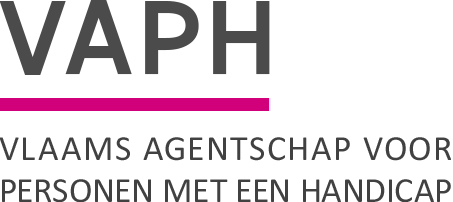 www.vaph.beINFONOTAwww.vaph.beAan: multifunctionele centra (MFC)www.vaph.be2 juli 2024www.vaph.beINF/24/21ContactpersoonLander HuygensE-mailavf@vaph.beGezinshuis: wijziging regelgeving multifunctionele centraGezinshuis: wijziging regelgeving multifunctionele centra